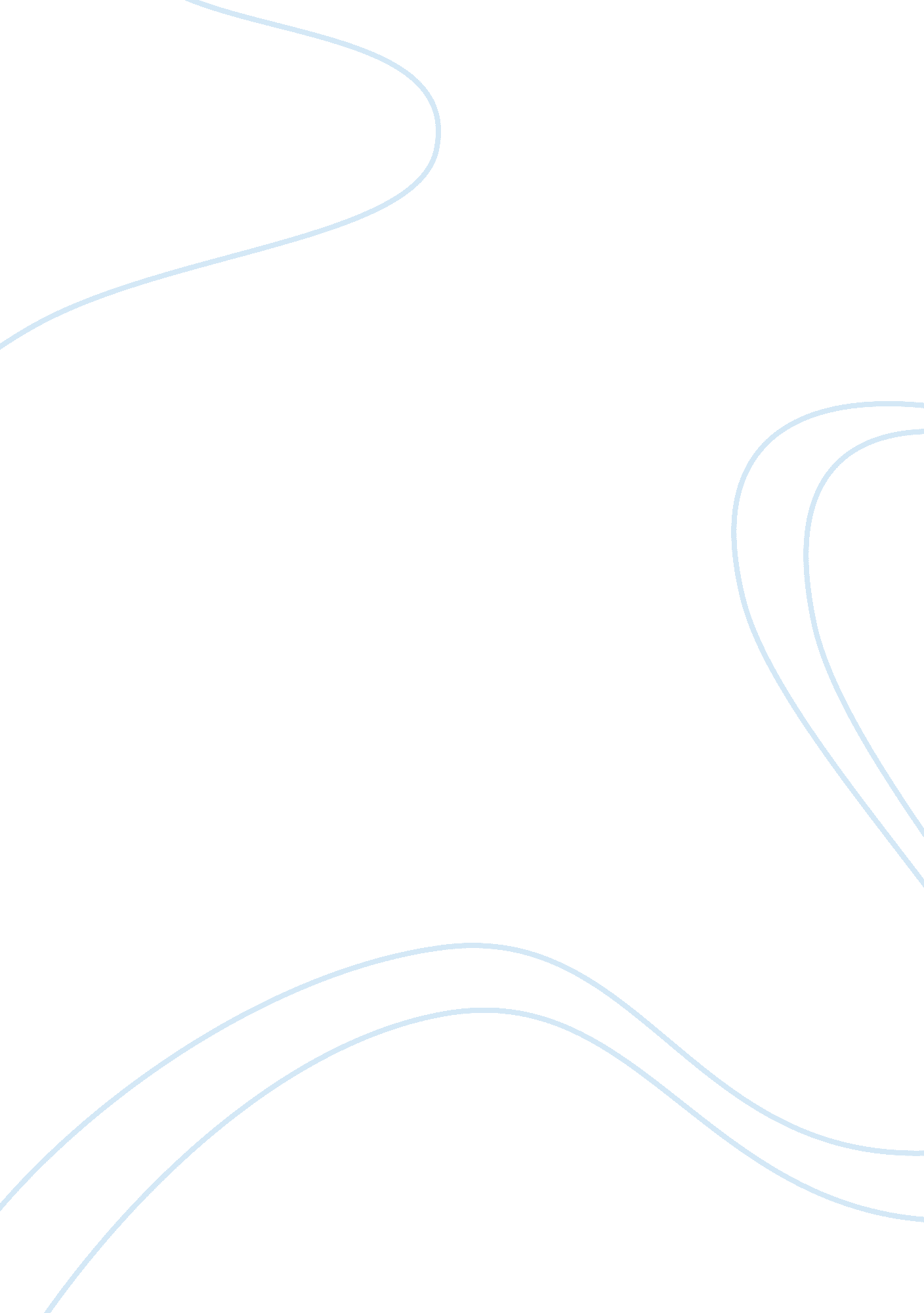 Integrating illegal immigration into a country's culture, economy and societyHealth & Medicine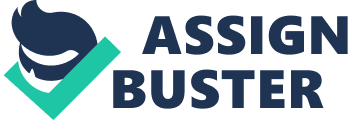 An Illegal immigrant is a foreigner that has entered a country unlawfully or without the country authorization. Illegal immigrant that enters the country without authorization can face big consequences like an applicable fine and prison time. They will never stop illegal immigration, it will take something greater than just men/woman trying to stop people to come into our country as long as there are paying jobs in America we will always have illegal immigrant in the U. S and it’s not their fault they want a better life. Many illegal immigrant come to America, they come her without green card or visa as with many people for better life, education job and environment. Illegal immigrant has tending to cause harm on health care in America. According to Rand study, “ undocumented immigrants are younger and healthier, and they use the health-care system less often. The study estimates that undocumented immigrants ages 18 to 64 cost the health system about $6. 5 billion a year in 2000 dollars. The cost to taxpayers is about $1 billion in 2000 dollars, or $11 per household.” (Perkes)Thus, illegal immigration has been shown to cause some medical consequences including importation of diseases such as polio, plague, dengue fever, drug-resistant tuberculosis, the chagas disease, and others, which are often described to be serious according to (World Net Daily). Available figures on how many immigrants cross the border each year are limited to how many illegal immigrants cross the Mexico/United States border each year. The numbers have dropped drastically since 2004. In 2011, Border Patrol apprehended 129, 118 illegal immigrants, down from 589, 831 in 2004 (New York Time). If you are charged with illegal reentry, if charged you can have a federal lawyer or a public lawyer to represent you where you can plead guilty or not. If found guilty then he will serve 2year in federal prison, paying a fine or both and then get deported to his country. If not found guilty then you will be let free and have your second chance in life. As for the fine – or “ penalty” – the current version of the Senate immigration bill requires illegal immigrants to pay $500 for the initial probationary legal status and another fine of $500 six years later. But there are many exceptions. (CIS. org). if you don’t pay the fine then you will be taken to prison until you can pay the fine. The U. S border with Mexico spans almost 2, 000 miles from California to Texas. After the 9/11 the secure of America increased. Law by George w. bush the secure fence act of 2006 allow the Construction of almost 700 miles of fences along the Mexico border proposal of the fence believe that the barrier act as a strategic impediment for those who wish to cross the border from Mexico to America. Roughly two out of three illegal immigrants in the United States came from Mexico; illegal immigration has become one of the most contentious and emotionally charged issues facing U. S political. In conclusion, the illegal immigration really does hurt America. I as an alien coming from another country know the struggle we have back home. I think illegal immigrant is bad, but they are human every human deserve the same right. Illegal immigrant that come in a new state or country without permission without paper later on they should get them because everyone deserve a chance. 